Урок безопасности в детском саду  «Сибирячок», корпус №3   12 марта в детском саду «Сибирячок», корпус № 3 с Абатское, прошел Всероссийский открытый урок по «Основам безопасности жизнедеятельности». Цель проведенного мероприятия – получение дошкольниками дополнительных знаний по безопасному  поведению в повседневной жизни, а также при угрозе и возникновении чрезвычайных ситуаций, от сотрудников МЧС России.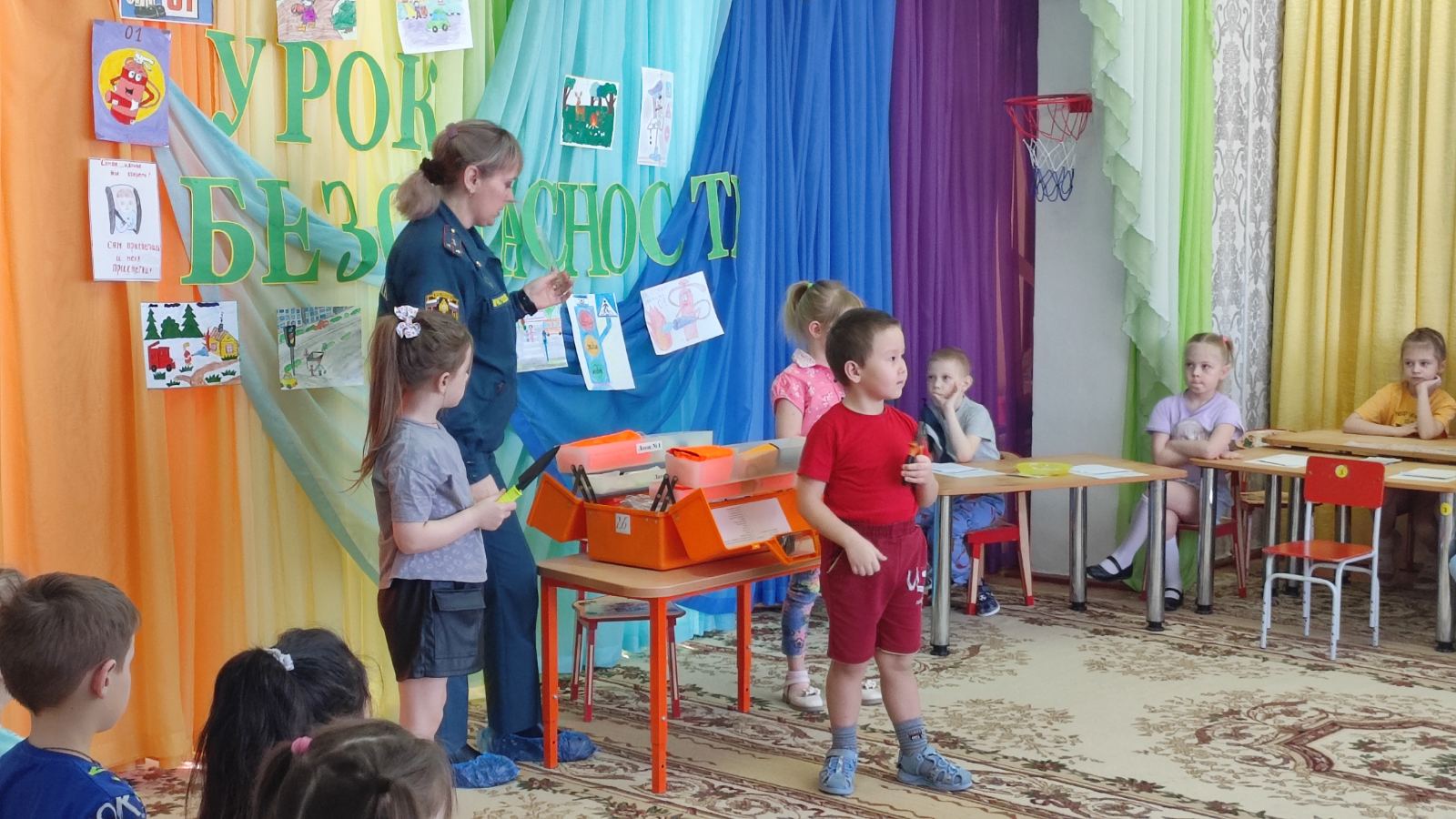     На мероприятие мы пригласили дознавателя ОНД и ПР по Абатскому МР Ю.С. Вахову.  Специалист  Ю. С.  Вахова рассказала в интересной и занимательной форме  о наиболее важных составляющих безопасности.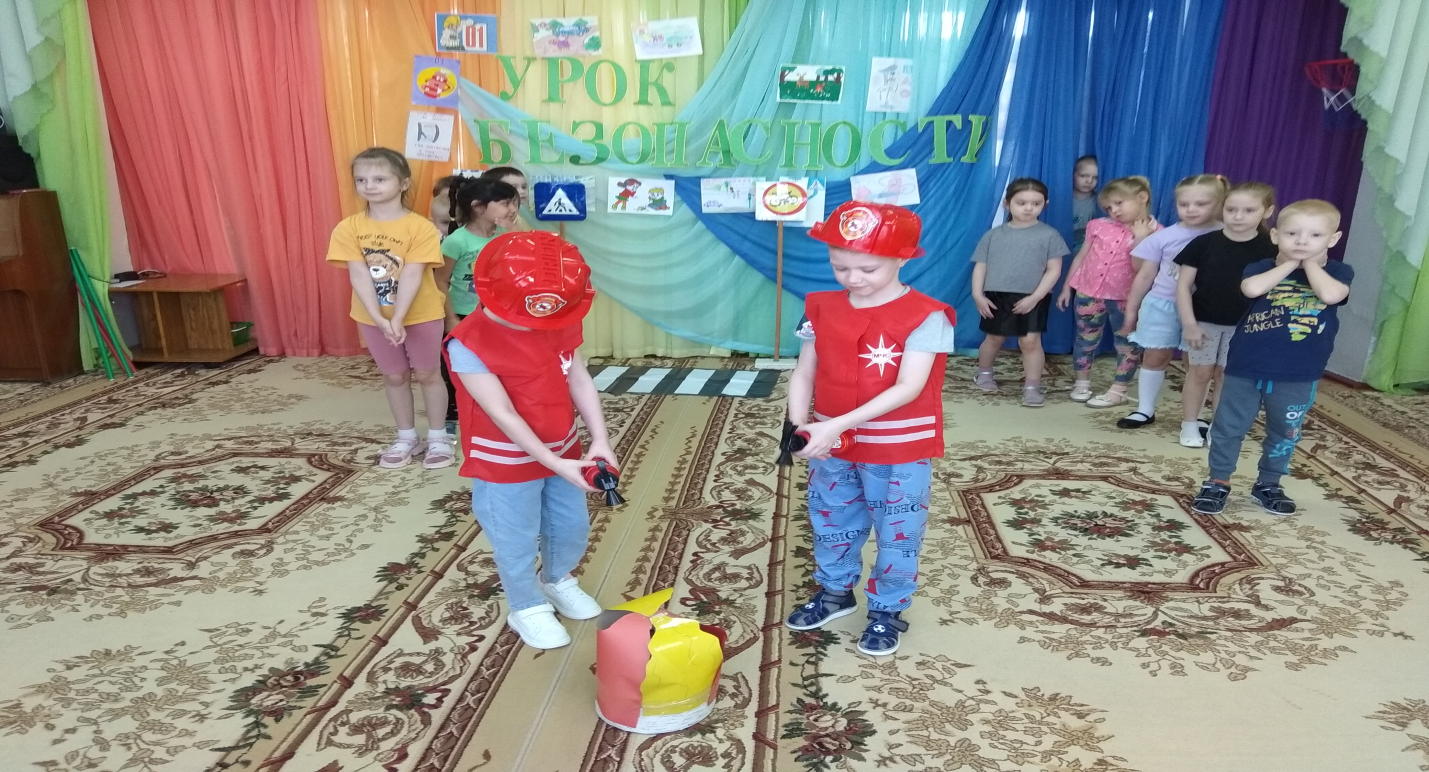 Педагоги совместно со специалистом напомнили детям о правилах  пожарной безопасности, безопасного поведения на воде и на тонком льду.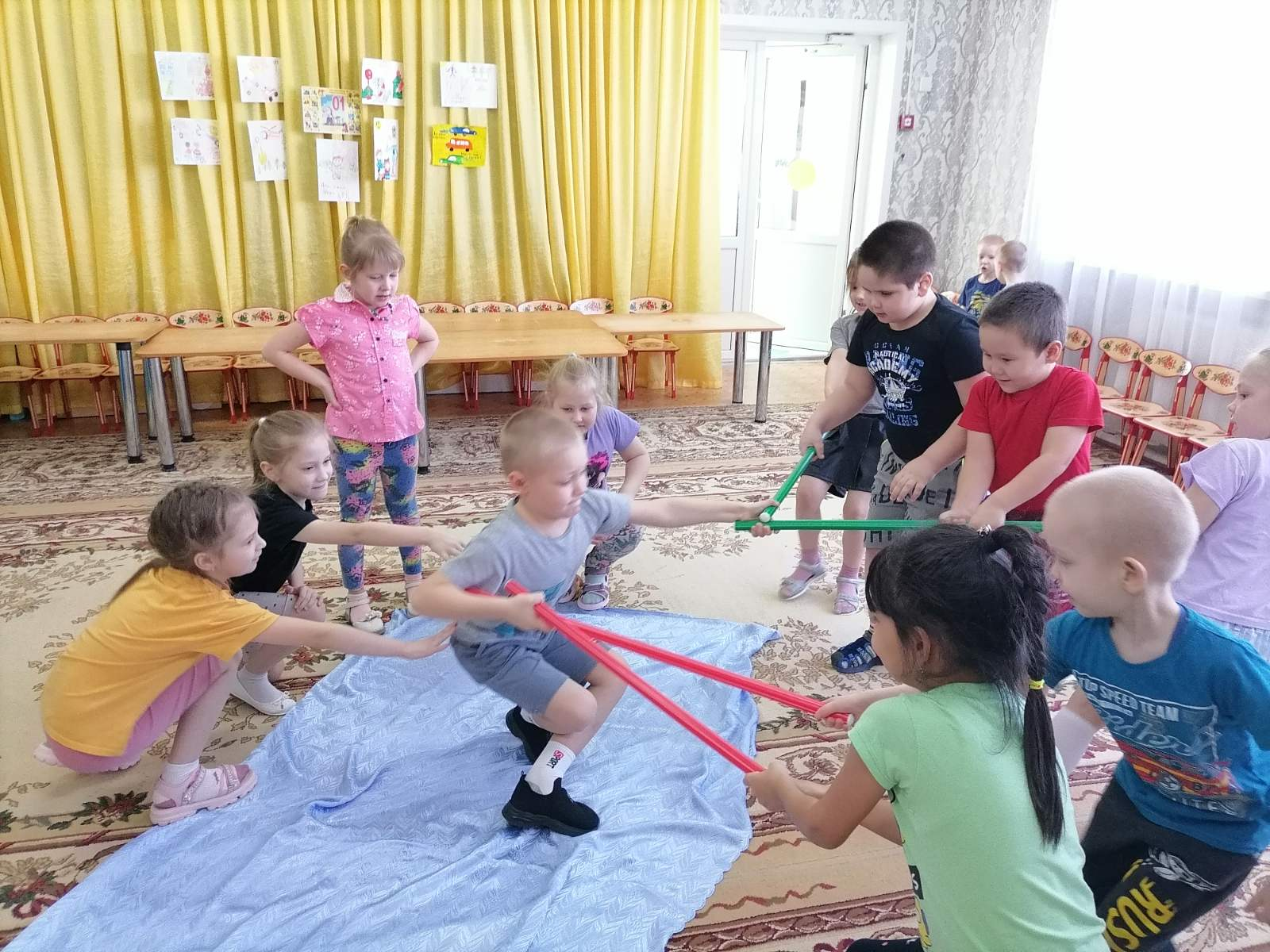 Предупредили об опасных обстоятельствах , которые могут возникнуть в условиях чрезвычайной ситуации.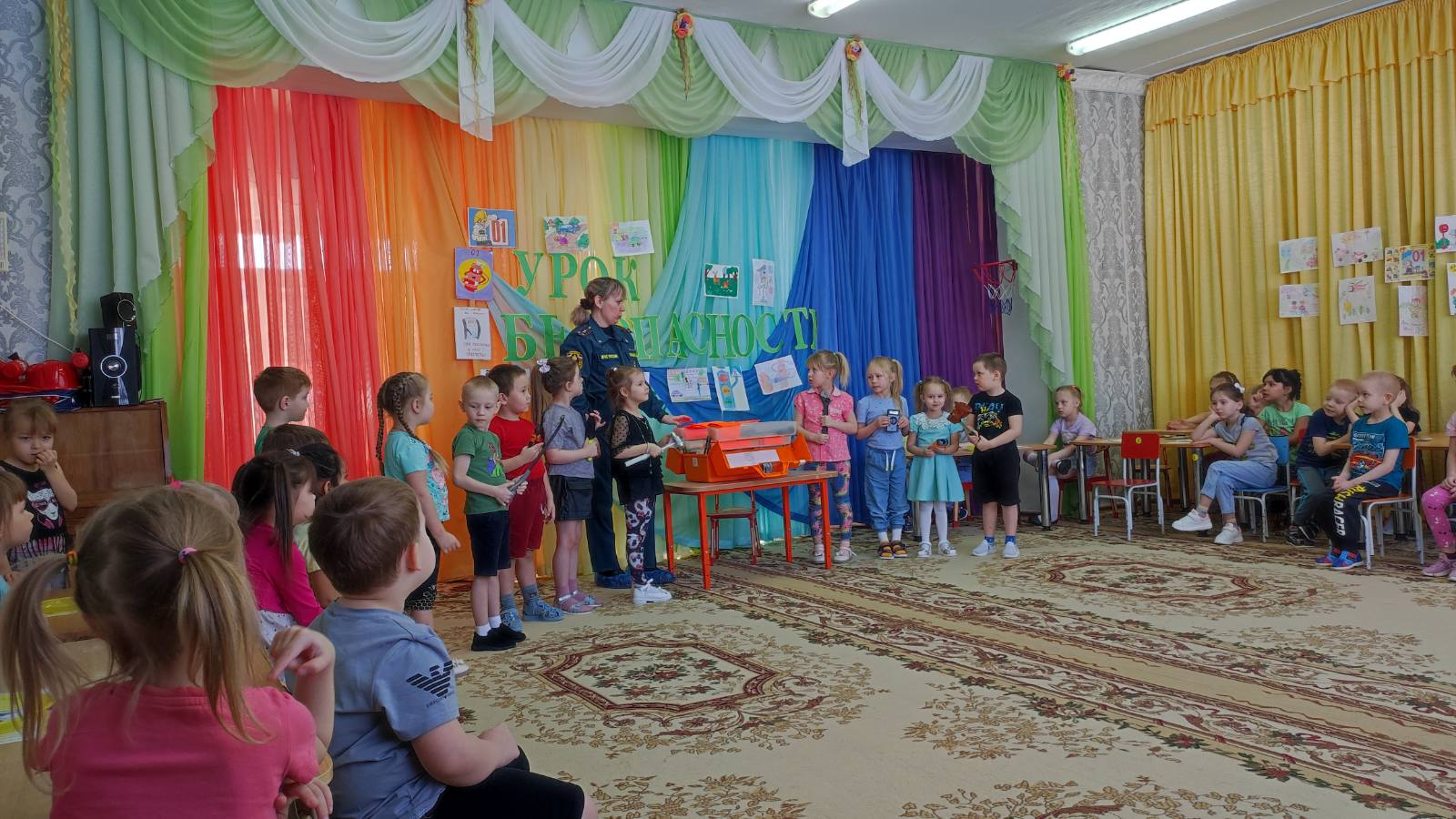  Обязательно педагоги и специалист   напомнили детям о телефонах экстренных служб.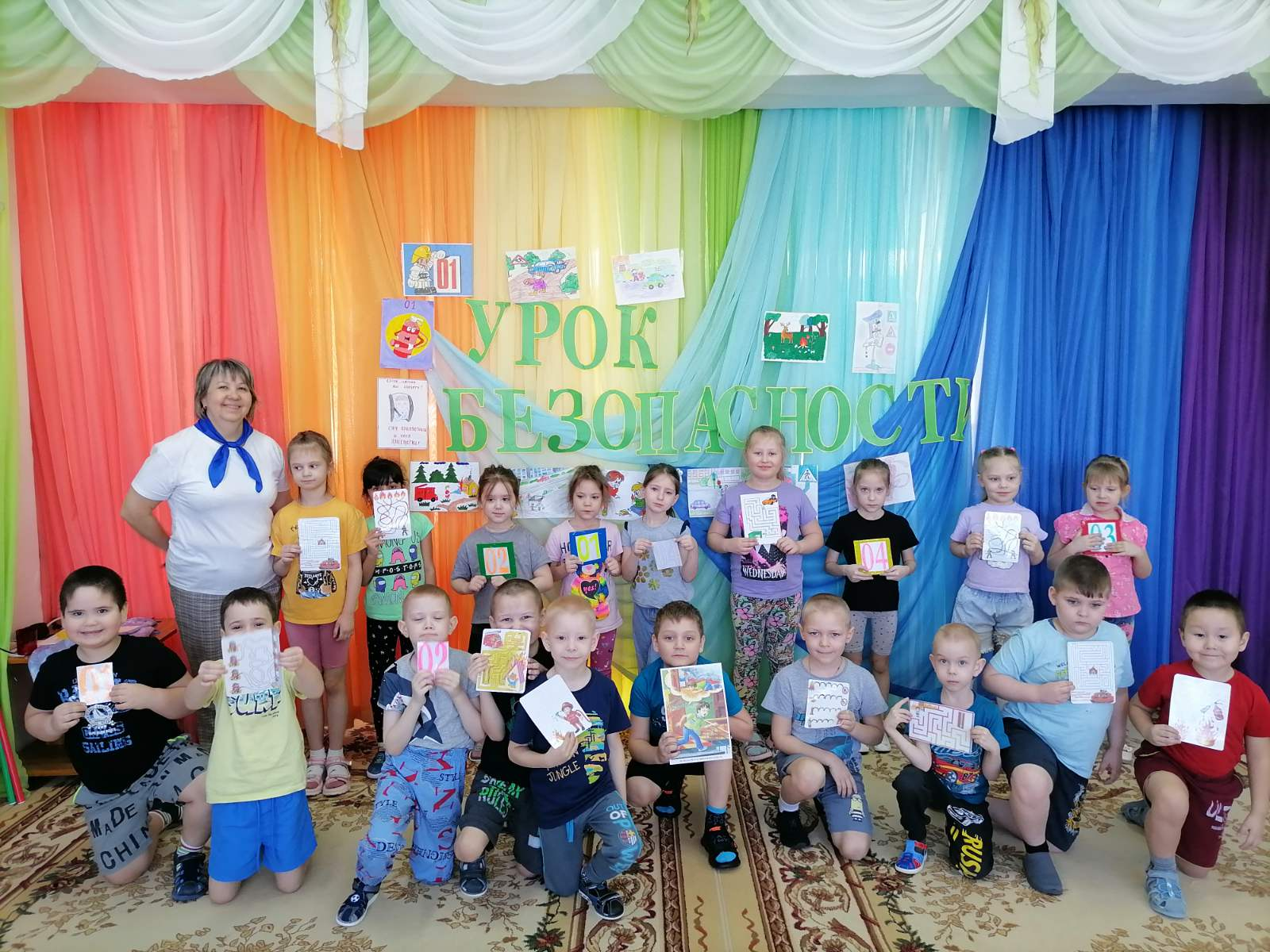  Дети  в викторинах  и играх на сообразительность закрепили знания о безопасном поведении в чрезвычайных ситуациях.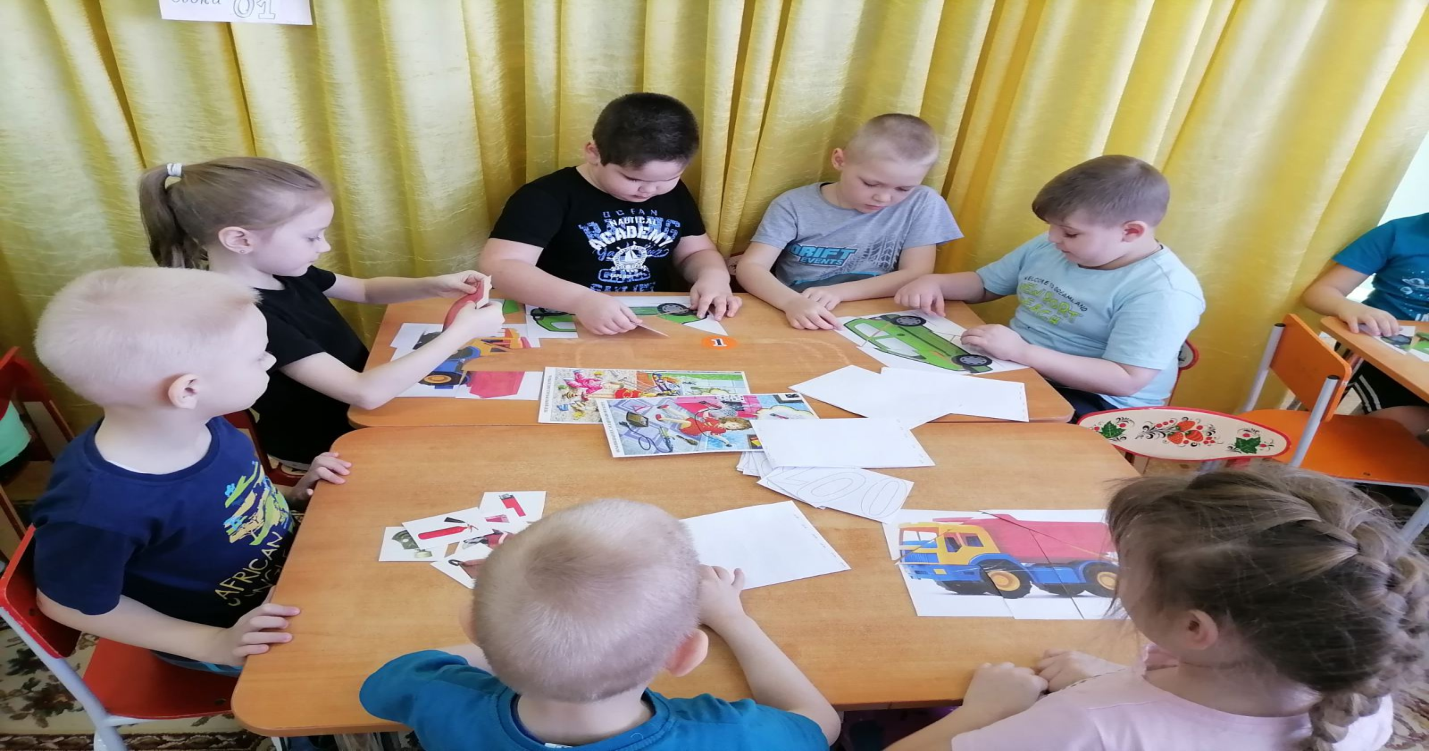 Подготовила: инструктор по физической культуре Т.С. Демакова